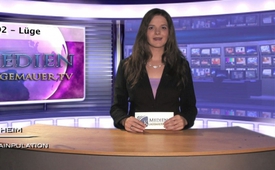 Die CO2-Lüge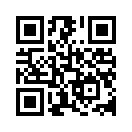 Wie die polnische Astrophysikerin Grazyna Fosar und der deutsche Physiker Franz Bludorf in ihrem neuesten Buch „Der Geist hat keine Firewall“ ...Wie die polnische Astrophysikerin
Grazyna Fosar und
der deutsche Physiker Franz
Bludorf in ihrem neuesten
Buch „Der Geist hat keine
Firewall“ nachweisen, ist die
Behauptung, die Erwärmung
des Klimas der Erde wäre vom
Menschen durch den künstlichen
CO2-Ausstoß verursacht,
falsch. Schon Prof. Dr. Böttiger
bezeugte bei der AZK 2008:
„CO2 kühlt!“
Ursache und Wirkung werden
kategorisch vertauscht: Die Zunahme
des CO2 ist nicht die
Ursache, sondern die Folge
des Treibhauseffektes und der
Klimaerwärmung. In der Geschichte
der Erde gab es einige
noch viel stärkere Änderungen
des Klimas, für die immer mehrere
unterschiedliche Faktoren
verantwortlich waren, und
zwar vor allem Aktivitäten der
Sonne.
Obwohl all diese objektiven
und nachprüfbaren Tatsachen
längst bekannt sind, wollen uns
Politik, Wissenschaft und vor
allem Medien unaufhörlich das
angeblich schädliche, vom
Menschen produzierte, CO2 als
wichtigsten Faktor einer Klimaerwärmung
verkaufen – wir
werden also offensichtlich bewusst
getäuscht. Nur eine Logik
zeigt sich bei diesen konsequenten
Widersprüchen wie
ein roter Faden: Zuletzt führt es
nie zu einer sparsameren Verbrennung
fossiler Brennstoffe,
sondern zu verschwenderischer
Aufstockung von CO2-Sondersteuern!
(Dazu der neueste Beweis aus
der Kurzmeldung des St. Galler
Tagblattes vom 4.7.13., die
Red.)von gtkQuellen:http://www.mmnews.de/index.php/etc/11349-die-co2-luege-mindhttp://www.spatzseite.com/2013/04/westlich-in-form-gut-informiert/Das könnte Sie auch interessieren:---Kla.TV – Die anderen Nachrichten ... frei – unabhängig – unzensiert ...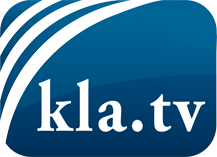 was die Medien nicht verschweigen sollten ...wenig Gehörtes vom Volk, für das Volk ...tägliche News ab 19:45 Uhr auf www.kla.tvDranbleiben lohnt sich!Kostenloses Abonnement mit wöchentlichen News per E-Mail erhalten Sie unter: www.kla.tv/aboSicherheitshinweis:Gegenstimmen werden leider immer weiter zensiert und unterdrückt. Solange wir nicht gemäß den Interessen und Ideologien der Systempresse berichten, müssen wir jederzeit damit rechnen, dass Vorwände gesucht werden, um Kla.TV zu sperren oder zu schaden.Vernetzen Sie sich darum heute noch internetunabhängig!
Klicken Sie hier: www.kla.tv/vernetzungLizenz:    Creative Commons-Lizenz mit Namensnennung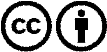 Verbreitung und Wiederaufbereitung ist mit Namensnennung erwünscht! Das Material darf jedoch nicht aus dem Kontext gerissen präsentiert werden. Mit öffentlichen Geldern (GEZ, Serafe, GIS, ...) finanzierte Institutionen ist die Verwendung ohne Rückfrage untersagt. Verstöße können strafrechtlich verfolgt werden.